OBAVIJEST ZA RODITELJE I UČENIKE 6. RAZREDA KOJI SUDJELUJU NA 24. MALOJ GLAGOLJSKOJ AKADMIJIJI „ŽAKAN JURI“ ROČ (MIHAEL HANŽEK, MARIN HOPEK, JURICA KUŠEC, KARLA STIPEČ)Poštovani roditelji, dragi učenici,polazak za Roč na Malu glagoljsku akademiju (MGA, http://mga-roc.org/mga/) jest u 12.00 sati ispred Osnovne škole Belec. Mala glagoljska akademija traje od 26. lipnja do 3. srpnja 2016. godine. Učenici spavaju u školi na organiziranim ležajevima: muška i ženska spavaonica (www.mga-roc.org/smjestaj-ucenici/). Nije potrebno nositi posteljinu (jastuke, plahte, deke), ali svakako ponesite kišobran i kape za sunce zbog dvaju izleta. Potrebno je sa sobom ponijeti ručnike, praznu A4 bilježnicu na linije i pribor za pisanje (HB olovka, šiljilo, gumica). Organizatori su rekli da bi bilo dobro ponijeti multivitamine i sredstva za snižavanje temperature. Molim Vas da ne nosite (pre)velike kofere jer u prtljažniku nema previše mjesta.Učenici će radionice, u kojima će sudjelovati, izabrati prvoga dana nakon kratke, desetominutne prezentacije svake radionice (www. mga-roc.org/radionice/). Prehrana je osigurana. Jednako smo tako javili da nitko od naših učenika nema posebni režim prehrane (vegetarijanstvo, alergije, bolesti i sl.). U sklopu Male glagoljske akademije organizirana su dva izleta u pratnji akademika Josipa Bratulića (http://info.hazu.hr/hr/clanovi_akademije/osobne_stranice/josip_bratulic):a) posjet Aleji glagoljaša između Roča i Humab) cjelodnevni izlet po Istri.Ako netko od učenika svira glazbeni instrument koji bi mogao ponijeti, neka to učini.U Belec se vraćamo 3. srpnja 2016. u poslijepodnevnim satima.Veselimo se susretu, druženjima i novim spoznajama o glagoljici!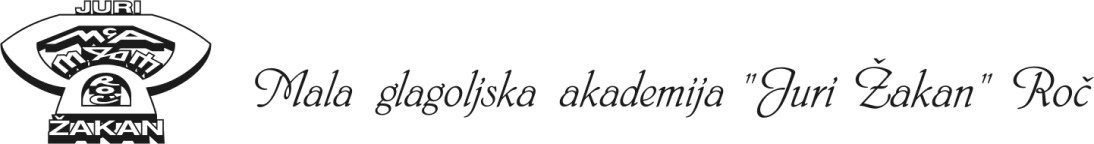 